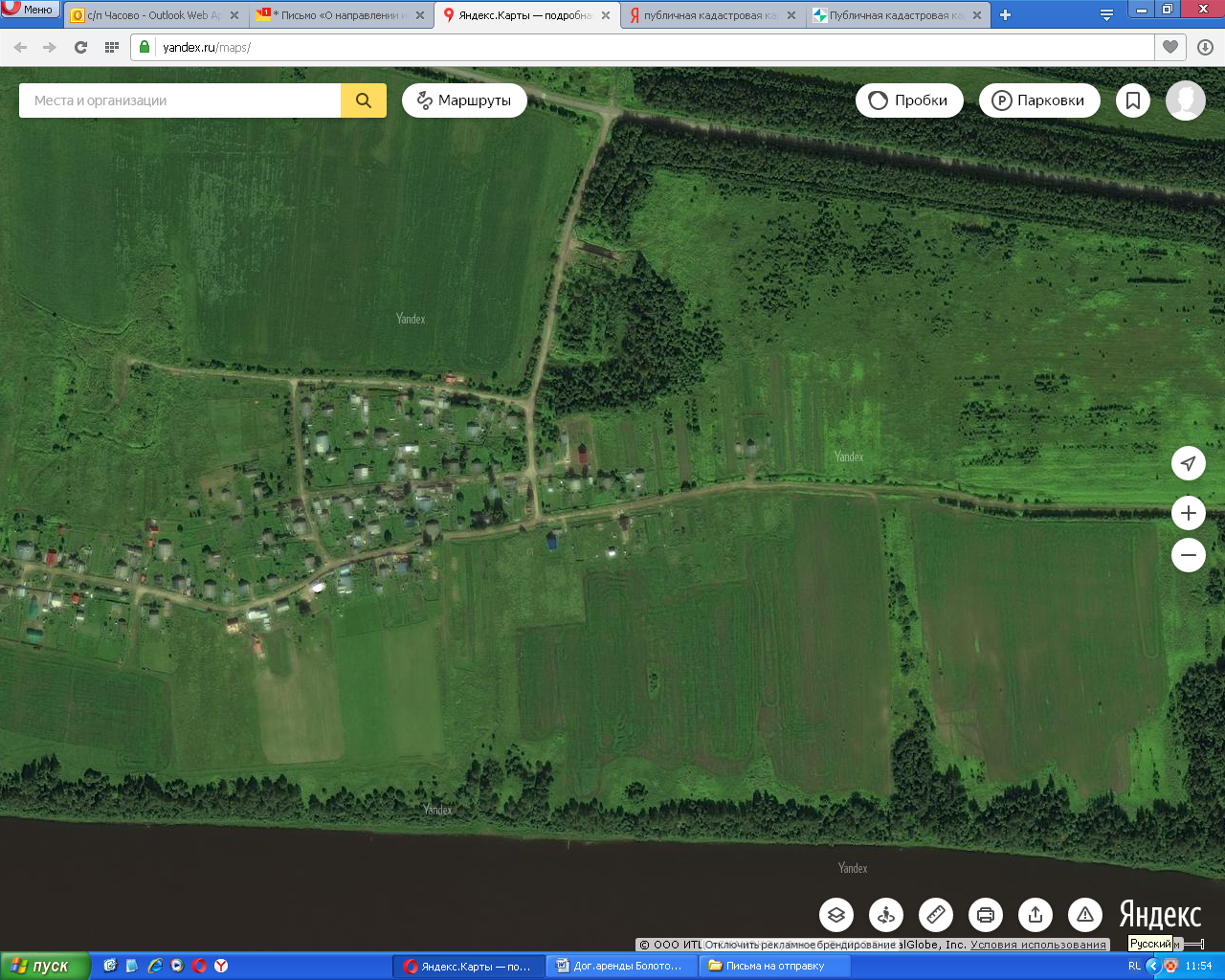 Земельный участок расположенный на территории сельского поселения «Часово» под строительство многоквартирного дома для переселенцев. Расположен по адресу: д.Большая Слуда.